ПРАВИТЕЛЬСТВО ТАМБОВСКОЙ ОБЛАСТИРАСПОРЯЖЕНИЕот 24 ноября 2023 г. N 1005-рО МЕРАХ ПО РЕАЛИЗАЦИИ ФЕДЕРАЛЬНОГО ЗАКОНОДАТЕЛЬСТВАО ГОСУДАРСТВЕННОЙ НАЦИОНАЛЬНОЙ ПОЛИТИКЕВ целях исполнения пункта 3 Указа Президента Российской Федерации от 19.12.2012 N 1666 "О Стратегии государственной национальной политики Российской Федерации на период до 2025 года", пункта 4 распоряжения Правительства Российской Федерации от 20.12.2021 N 3718-р:1. Утвердить Стратегию реализации государственной национальной политики Российской Федерации на территории Тамбовской области на 2023 - 2025 годы согласно приложению N 1.2. Утвердить план мероприятий по осуществлению Стратегии реализации государственной национальной политики Российской Федерации на территории Тамбовской области на 2023 - 2025 годы согласно приложению N 2.3. Опубликовать настоящее распоряжение на сайте сетевого издания "Тамбовская жизнь" (www.tamlife.ru).Глава Тамбовской областиМ.ЕгоровПриложение N 1УтвержденараспоряжениемПравительства Тамбовской областиот 24.11.2023 N 1005-рСТРАТЕГИЯРЕАЛИЗАЦИИ ГОСУДАРСТВЕННОЙ НАЦИОНАЛЬНОЙ ПОЛИТИКИРОССИЙСКОЙ ФЕДЕРАЦИИ НА ТЕРРИТОРИИ ТАМБОВСКОЙ ОБЛАСТИНА 2023 - 2025 ГОДЫ1.1. Стратегия реализации государственной национальной политики Российской Федерации на территории Тамбовской области на 2023 - 2025 годы (далее - Региональная стратегия) сформирована в соответствии с положениями Конституции Российской Федерации, со Стратегией государственной национальной политики Российской Федерации на период до 2025 года, утвержденной Указом Президента Российской Федерации от 19.12.2012 N 1666 "О Стратегии государственной национальной политики Российской Федерации на период до 2025 года", Стратегией национальной безопасности Российской Федерации, утвержденной Указом Президента Российской Федерации от 02.07.2021 N 400 "О Стратегии национальной безопасности Российской Федерации", Стратегией государственной политики Российской Федерации в отношении российского казачества на 2021 - 2030 годы, утвержденной Указом Президента Российской Федерации от 09.08.2020 N 505 "Об утверждении Стратегии государственной политики Российской Федерации в отношении российского казачества на 2021 - 2030 годы", с Основами государственной политики по сохранению и укреплению традиционных российских духовно-нравственных ценностей, утвержденными Указом Президента Российской Федерации от 09.11.2022 N 809 "Об утверждении Основ государственной политики по сохранению и укреплению традиционных российских духовно-нравственных ценностей", Концепцией государственной миграционной политики Российской Федерации на 2019 - 2025 годы, утвержденной Указом Президента Российской Федерации от 31.10.2018 N 622 "О Концепции государственной миграционной политики Российской Федерации на 2019 - 2025 годы", и иными нормативными правовыми актами Российской Федерации и Тамбовской области.1.2. Региональная стратегия разработана в целях реализации принципов государственной национальной политики Российской Федерации на территории Тамбовской области, обеспечения интересов государства, общества, человека и гражданина, защиты культурной самобытности народов и этнических общностей Тамбовской области, сохранения этнокультурного и языкового многообразия народов, населяющих территорию Тамбовской области, соблюдения и защиты гарантированных Конституцией Российской Федерации прав и свобод человека и гражданина.1.3. Реализация Региональной стратегии должна способствовать выработке единых подходов к вопросам реализации положений Стратегии государственной национальной политики Российской Федерации на период до 2025 года исполнительными органами Тамбовской области, органами местного самоуправления, институтами гражданского общества региона.1.4. Региональная стратегия разработана на период до 2025 года, ее реализацию предусматривается осуществлять по следующим приоритетным направлениям:совершенствование государственного управления в сфере реализации государственной национальной политики Российской Федерации на территории Тамбовской области;обеспечение равноправия граждан, их конституционных прав в сфере реализации государственной национальной политики Российской Федерации на территории Тамбовской области;информационное обеспечение реализации государственной национальной политики Российской Федерации на территории Тамбовской области;развитие системы образования, гражданско-патриотического воспитания подрастающего поколения;укрепление многонационального единства, сохранение и развитие исторической, основанной на русской культуре и языке национально-культурной общности народов Российской Федерации, проживающих на территории Тамбовской области, при сохранении их самобытности и духовной общности;сохранение и укрепление традиционных российских духовно-нравственных ценностей;сохранение русского языка как государственного языка Российской Федерации и языка межнационального общения;гармонизация межнациональных (межэтнических) отношений, профилактика экстремизма и предупреждение конфликтов на национальной и религиозной почве;совершенствование взаимодействия государственных и муниципальных органов с институтами гражданского общества;формирование системы социальной и культурной адаптации и интеграции иностранных граждан.2. Состояние межнациональных (межэтнических) отношенийв Тамбовской области2.1. Состояние межнациональных (межэтнических) и межрелигиозных отношений в регионе является стабильным.На территории области представлены более 100 народов Российской Федерации, действует свыше 200 различных религиозных организаций, объединяющих последователей крупнейших мировых религий.При этом для этноконфессионального пространства региона характерно исторически сложившееся абсолютное преобладание населения русской национальности и православного христианства.2.2. В настоящий момент в области отсутствуют объективные явления, способные в ближайшем обозримом будущем кардинально изменить сложившиеся тенденции развития межнациональных (межэтнических) и межрелигиозных отношений. Вместе с тем сохраняют актуальность проблемы, связанные с проявлениями ксенофобии, межэтнической нетерпимости, этнического и религиозного экстремизма, терроризма.2.3. Для региональной сферы межнациональных (межэтнических) и межрелигиозных отношений в полной мере характерны такие общероссийские проблемы как:слабое общероссийское гражданское самосознание (общероссийская гражданская идентичность) при одновременном увеличении значимости этнической и религиозной самоидентификации у представителей этнических меньшинств;сложное социокультурное самочувствие русского народа, представители которого составляют этническое большинство в регионе, недостаточная удовлетворенность его этнокультурных потребностей;рост националистических настроений в среде различных этнических общностей;неудовлетворенность части общества положением дел в области государственно-конфессиональных и межрелигиозных отношений;низкая социокультурная адаптация трудовых мигрантов к условиям принимающего сообщества.2.4. На развитие межнациональных (межэтнических) и межрелигиозных отношений также влияют следующие негативные факторы:высокий уровень социального и имущественного неравенства, региональной экономической дифференциации;размывание традиционных нравственных ценностей народов Российской Федерации;недостаточность образовательных и культурно-просветительских мер по формированию российской гражданской идентичности, воспитанию культуры межнационального общения, изучению истории и традиций народов России, их опыта солидарности в укреплении государства и защиты общего Отечества;распространенность негативных стереотипов в отношении некоторых народов;недостаточный уровень вовлечения органов местного самоуправления в реализацию государственной национальной политики, включая профилактику экстремизма и ранее предупреждение межнациональных конфликтов в субъектах Российской Федерации;влияние факторов, имеющих глобальный или трансграничный характер, таких как наличие проблем беженцев и вынужденных переселенцев, незаконная миграция, экспансия международного терроризма и религиозного экстремизма, международная организованная преступность.2.5. Вышеперечисленные вызовы ставят перед органами государственной власти области новые задачи, связанные с преодолением негативных тенденций в сфере реализации государственной национальной политики Российской Федерации на территории Тамбовской области, разработкой и осуществлением новых направлений деятельности по развитию межнационального (межэтнического) и межрелигиозного диалога, возрождению духовных ценностей, противодействию экстремизму, национальной и религиозной нетерпимости.Решение данных задач должно осуществляться в соответствии с положениями настоящей Региональной стратегии.3. Цели и принципы реализации государственной национальнойполитики Российской Федерации на территории Тамбовскойобласти3.1. Целями реализации государственной национальной политики Российской Федерации на территории Тамбовской области являются:укрепление многонационального единства, общероссийского гражданского самосознания и духовной общности жителей Тамбовской области как неотъемлемой части российской гражданской нации;сохранение и поддержка этнокультурного и языкового многообразия народов, проживающих в Тамбовской области, традиционных российских духовно-нравственных ценностей как основы российского общества;создание условий для адаптации к правовым, социально-экономическим, культурным и иным условиям жизни в Российской Федерации иностранных граждан, испытывающих сложности в адаптации, обусловленные особенностями их культуры и привычного жизненного уклада, а также иными факторами.3.2. Цели, указанные в пункте 1.2 раздела 1 Региональной стратегии, достигаются совместными действиями органов государственной власти области, территориальных органов федеральных органов исполнительной власти, органов местного самоуправления, институтов гражданского общества и являются основой для решения долгосрочных задач успешного социально-экономического и культурного развития региона.3.3. Основными принципами реализации государственной национальной политики Российской Федерации на территории Тамбовской области являются:равенство прав и свобод человека и гражданина независимо от расы, национальности, языка, происхождения, имущественного и должностного положения, места жительства, отношения к религии, убеждений, принадлежности к общественным объединениям, а также других обстоятельств;предотвращение и искоренение любых форм дискриминации по признакам социальной, расовой, национальной, языковой или религиозной принадлежности;уважение национального достоинства граждан, обеспечение взаимного уважения гражданами Российской Федерации, иностранными гражданами и лицами без гражданства традиций и обычаев народов, населяющих Тамбовскую область;содействие добровольному переселению в Российскую Федерацию соотечественников, проживающих за рубежом, а также обеспечение поддержки их деятельности по сохранению и развитию родного языка и культуры, укреплению связей с Россией;интеграция иностранных граждан и лиц без гражданства, переселившихся в Тамбовскую область на постоянное место жительства;взаимодействие государственных и муниципальных органов с институтами гражданского общества при реализации государственной национальной политики Российской Федерации на территории Тамбовской области;преемственность исторических традиций солидарности и взаимопомощи народов России;своевременное и мирное разрешение межнациональных (межэтнических) и межрелигиозных противоречий и конфликтов;пресечение деятельности, направленной на нарушение межнационального мира и согласия, разжигание расовой, национальной и религиозной розни, ненависти либо вражды;единство жителей Тамбовской области на основе исторического многонационального наследия, русской культуры и русского языка как языка государствообразующего народа, входящего в многонациональный союз равноправных народов Российской Федерации, государственного языка Российской Федерации, языка межнационального общения народов постсоветского пространства.4. Задачи в сфере реализации государственной национальнойполитики Российской Федерации на территории Тамбовскойобласти4.1. Задачи по совершенствованию государственного управления в сфере реализации государственной национальной политики Российской Федерации на территории Тамбовской области:организационное обеспечение совершенствования деятельности органов государственной власти области по решению задач реализации государственной национальной политики Российской Федерации на территории Тамбовской области;совершенствование системы управления и координации государственных и муниципальных органов при реализации государственной национальной политики Российской Федерации на территории Тамбовской области;объединение усилий государственных и муниципальных органов и институтов гражданского общества для укрепления единства российского народа, достижения межнационального мира и согласия;обеспечение подготовки, переподготовки и повышения квалификации государственных и муниципальных служащих по утвержденным в установленном порядке типовым учебным программам по вопросам реализации государственной национальной политики Российской Федерации на территории Тамбовской области.4.2. Задачи по обеспечению равноправия граждан, реализации их конституционных прав в сфере реализации государственной национальной политики Российской Федерации на территории Тамбовской области:обеспечение реализации принципа равноправия граждан независимо от расы, национальности, языка, отношения к религии, убеждений, принадлежности к общественным объединениям, а также других обстоятельств при приеме на работу, при замещении должностей государственной и муниципальной службы, должностей в правоохранительных органах и в судебной системе, при формировании кадрового резерва на региональном и муниципальном уровнях;принятие мер по недопущению проявлений дискриминации в отношении граждан различной национальной принадлежности при осуществлении государственными и муниципальными органами и организациями своей деятельности.4.3. Задачи по информационному обеспечению реализации государственной национальной политики Российской Федерации на территории Тамбовской области:поддержка создания тематических радио- и телепередач, газетных и журнальных рубрик, интернет-проектов, направленных на реализацию целей и задач Региональной стратегии;организация и проведение конкурсов на лучшее освещение в средствах массовой информации региона вопросов межнационального (межэтнического), межконфессионального (межрелигиозного) и межкультурного взаимодействия, регулярных семинаров для журналистов по повышению их квалификации в данной сфере;организация выступлений в средствах массовой информации региона руководителей государственных и муниципальных органов, представителей институтов гражданского общества, общественных объединений и религиозных организаций по актуальным вопросам, связанным с реализацией государственной национальной политики Российской Федерации на территории Тамбовской области;использование мер общественного контроля в целях недопущения публикаций, направленных на разжигание межнациональной (межэтнической) или межконфессиональной (межрелигиозной) ненависти либо вражды.4.4. Задачи по обеспечению межнационального мира и согласия, гармонизации межнациональных (межэтнических) отношений:вовлечение этнокультурных и общественных объединений, религиозных организаций в деятельность по развитию межнационального и межконфессионального (межрелигиозного) диалога, возрождению семейных ценностей, противодействию экстремизму, национальной и религиозной нетерпимости;обеспечение функционирования государственной и муниципальной систем мониторинга состояния межэтнических отношений и раннего предупреждения конфликтных ситуаций этноконфессионального характера;проведение социологических исследований по вопросам межнациональных (межконфессиональных) отношений.4.5. Задачи по развитию системы образования, гражданско-патриотического воспитания подрастающего поколения:формирование у детей и молодежи на всех этапах образовательного процесса общероссийской гражданской идентичности, патриотизма, гражданской ответственности, чувства гордости за историю России, воспитание культуры межнационального общения, основанной на уважении чести и национального достоинства граждан, традиционных российских духовно-нравственных ценностей;воспитание культуры межнационального общения, основанного на толерантности, уважении чести и национального достоинства граждан, духовных и нравственных ценностей народов России, на всех этапах образовательного процесса путем:совершенствования системы обучения в общеобразовательных учреждениях в целях сохранения и развития культур и языков народов России наряду с воспитанием уважения к общероссийской истории и культуре, мировым культурным ценностям;совершенствования учебной литературы и программ обучения в целях более эффективного формирования у подрастающего поколения общероссийского гражданского самосознания, воспитания культуры межнационального общения;подготовки, переподготовки и повышения квалификации педагогических кадров;вовлечения молодежных и детских общественных объединений в проведение мероприятий по профилактике проявлений межнациональной (межэтнической) нетерпимости либо вражды в детской и молодежной среде.4.6. Задачи по укреплению единства и духовной общности народов, проживающих на территории Тамбовской области:обеспечение сохранения и приумножения духовного и культурного потенциала народов, населяющих территорию Тамбовской области, на основе идей единства и дружбы народов, межнационального (межэтнического) согласия, российского патриотизма;сохранение и укрепление традиционных российских духовно-нравственных ценностей;распространение знаний об истории и культуре народов, населяющих территорию Тамбовской области;формирование культуры межнационального (межэтнического) общения в соответствии с нормами морали и традициями народов Российской Федерации;развитие межнациональных (межэтнических) и межрегиональных культурных связей, в том числе путем распространения традиционных и современных произведений литературы и искусства народов России и бывшего СССР, в том числе с привлечением государственных теле- и радиоканалов, организация художественных выставок, гастролей творческих коллективов;развитие этнографического и культурно-познавательного туризма, оздоровительных и рекреационных зон, расширение государственной поддержки национальных видов спорта;организация посещения молодежью городов-героев и городов воинской славы, объектов культурного наследия (памятников истории и культуры) народов Российской Федерации;расширение возможностей доступа к культурным ценностям, материальному и нематериальному историческому наследию народов Тамбовщины;развитие волонтерского (добровольческого) движения в сфере сохранения культурного наследия, включая реставрацию культурных ценностей;совершенствование системы подготовки кадров в сфере культуры;разработка дополнительных мер государственной поддержки научных исследований, научно-популярных публикаций, создания произведений литературы, искусства, кино и телевидения, интернет-продукции, освещающих значимые исторические события, пропагандирующих общие достижения народов России, представители которых проживают на территории области;развитие этнокультурной инфраструктуры, в том числе домов дружбы, центров национальной культуры, иных государственных и муниципальных учреждений, деятельность которых направлена на решение задач Региональной стратегии;сохранение и поддержка русского языка как государственного языка Российской Федерации и языков народов Российской Федерации;государственная поддержка институтов гражданского общества (в том числе ветеранских и молодежных организаций), деятельность которых направлена на укрепление межнациональных (межконфессиональных отношений), профилактику экстремистских проявлений, и использование их потенциала в целях патриотического воспитания граждан, обеспечения единства многонационального народа Российской Федерации, формирования в обществе атмосферы нетерпимости к экстремистской деятельности, неприятия экстремистской идеологии и применения насилия для достижения политических, идеологических, религиозных и иных целей.4.7. Задачи по совершенствованию взаимодействия государственных и муниципальных органов с институтами гражданского общества:усиление роли общественных советов при государственных и муниципальных органах в деятельности по повышению общероссийского гражданского самосознания, гармонизации межнациональных (межэтнических) и межконфессиональных (межрелигиозных) отношений, обеспечению социальной и культурной адаптации и интеграции иностранных граждан;поддержка деятельности межнациональных общественных объединений, ассоциаций, фондов, иных социально ориентированных некоммерческих организаций как важного средства выявления и удовлетворения этнокультурных запросов граждан, достижения стабильности межнациональных отношений, предупреждения конфликтов на национальной почве, обеспечения реализации Региональной стратегии;усиление общественного контроля деятельности государственных органов и органов местного самоуправления по реализации государственной национальной политики Российской Федерации на территории Тамбовской области;привлечение Общественной палаты Тамбовской области к выработке управленческих решений, направленных на реализацию государственной национальной политики Российской Федерации;вовлечение институтов гражданского общества, в том числе молодежных и детских общественных объединений, в проведение мероприятий по профилактике проявлений межнациональной (межэтнической) нетерпимости либо вражды;поддержка волонтерской (добровольческой) деятельности, направленной на реализацию государственной национальной политики Российской Федерации;использование потенциала институтов гражданского общества в деятельности по гармонизации межнациональных (межэтнических) отношений, а также по профилактике экстремизма и предупреждению конфликтов на национальной и религиозной почве.4.8. Задачи по формированию системы социальной и культурной адаптации и интеграции иностранных граждан:создание экономических и социальных условий для добровольного переселения в Тамбовскую область соотечественников, проживающих за рубежом;решение при реализации Концепции государственной миграционной политики Российской Федерации на 2019 - 2025 годы социально-экономических и демографических задач с учетом интересов и этнокультурных традиций народов, проживающих в настоящем на территории региона;содействие в процессе социальной и культурной адаптации и интеграции иностранных граждан (при их готовности) развитию речевого взаимодействия, межкультурному общению в целях повышения уровня доверия между ними и старожильческим населением региона, искоренения национальной (этнической) и расовой нетерпимости;противодействие формированию на территории региона замкнутых анклавов мигрантов по этническому признаку;принятие мер, направленных на недопущение любых форм дискриминации иностранных граждан по признакам расовой, социальной, национальной или религиозной принадлежности, их социальной исключенности, маргинализации и пространственной сегрегации;обеспечение взаимодействия государственных и муниципальных органов с общественными объединениями, социально ориентированными некоммерческими организациями, способствующими социальной и культурной адаптации и интеграции иностранных граждан;координация усилий правоохранительных органов, органов местного самоуправления, работодателей, привлекающих к деятельности иностранных граждан, по созданию для адаптации иностранных граждан и их несовершеннолетних детей условий, способствующих успешному освоению ими русского языка, формированию у них присущих российскому обществу правосознания и правовой культуры, приобщению их к традиционным российским духовно-нравственным ценностям;совершенствование системы мер, обеспечивающих уважительное отношение мигрантов к культуре и традициям принимающего сообщества;укрепление роли национальных общественных объединений, социально ориентированных некоммерческих организаций региона в процессах адаптации иностранных граждан (оказание юридической и бытовой помощи, обучение русскому языку, знакомство с российской культурой, историей и основами законодательства Российской Федерации).4.9. Задачи в сфере развития международного сотрудничества:оказание содействия общественным объединениям Тамбовской области, осуществляющим взаимодействие с неправительственными некоммерческими организациями иностранных государств, в реализации проектов, направленных на противодействие любым проявлениям неонацизма, современных форм расизма, национализма, ксенофобии, русофобии, а также попыткам фальсификации истории в целях нагнетания конфронтации и реваншизма в мировой политике, попыткам пересмотра итогов Второй мировой войны, умаления подвига советского народа в Великой Отечественной войне 1941 - 1945 годов;использование ресурса общественной дипломатии посредством вовлечения институтов гражданского общества в решение задач международного культурного и гуманитарного сотрудничества как средства налаживания межнационального диалога, обеспечения взаимопонимания между народами.5. Механизмы реализации Региональной стратегии5.1. Региональная стратегия реализуется во взаимосвязи со Стратегией государственной национальной политики Российской Федерации на период до 2025 года.5.2. Эффективность реализации Региональной стратегии обеспечивается непрерывной и согласованной деятельностью органов государственной власти области, территориальных органов федеральных органов исполнительной власти, органов местного самоуправления, институтов гражданского общества, иных организаций и учреждений.5.3. Правительство Тамбовской области разрабатывает, утверждает и осуществляет план мероприятий по реализации Стратегии государственной национальной политики Российской Федерации на территории Тамбовской области.5.4. Финансовое обеспечение реализации Региональной стратегии осуществляется за счет средств федерального бюджета и бюджета Тамбовской области.5.5. В качестве инструментов реализации Региональной стратегии рассматриваются государственные программы Тамбовской области: "Развитие образования Тамбовской области" (утверждена постановлением администрации Тамбовской области от 28.12.2012 N 1677), "Оказание содействия добровольному переселению в Тамбовскую область соотечественников, проживающих за рубежом" (утверждена постановлением администрации Тамбовской области от 05.04.2013 N 332), "Развитие культуры" (утверждена постановлением администрации Тамбовской области от 20.06.2013 N 642), "Обеспечение безопасности населения Тамбовской области и противодействие преступности" (утверждена постановлением администрации Тамбовской области от 06.10.2014 N 1203), "Развитие физической культуры и спорта" (утверждена постановлением администрации Тамбовской области от 27.09.2013 N 1075), "Развитие институтов гражданского общества" (утверждена постановлением администрации Тамбовской области от 28.10.2013 N 1206).5.6. Для достижения поставленных в Региональной стратегии целей необходимо обеспечить финансирование из консолидированного бюджета Тамбовской области мероприятий вышеперечисленных государственных программ области, направленных на укрепление гражданского единства, духовной общности народов, населяющих Тамбовскую область, удовлетворение и развитие их жизненно важных социальных потребностей и интересов.5.7. Реализация Региональной стратегии может осуществляться также путем принятия законов Тамбовской области и нормативных правовых актов Правительства Тамбовской области.На муниципальном уровне инструментом реализации настоящей Региональной стратегии могут стать соответствующие муниципальные программы.5.8. Координирующим органом по реализации Региональной стратегии является межведомственная комиссия по сохранению и укреплению гражданского единства, традиционных российских духовно-нравственных ценностей при Главе Тамбовской области.5.9. Механизмом контроля за ходом реализации Региональной стратегии являются ежегодная аналитическая информация межведомственной комиссии по сохранению и укреплению гражданского единства, традиционных российских духовно-нравственных ценностей при Главе Тамбовской области и альтернативные доклады, подготавливаемые представителями Общественной палаты Тамбовской области и экспертного сообщества, размещаемые в информационно-телекоммуникационной сети "Интернет".5.10. Реализация настоящей стратегии осуществляется на плановой основе путем согласованных действий органов публичной власти, организаций и институтов гражданского общества за счет комплексного применения организационных, социально-экономических, правовых, информационных и иных мер, разработанных в рамках стратегического планирования в Российской Федерации и Тамбовской области.5.11. Корректировка Региональной стратегии осуществляется по результатам анализа ее реализации и мониторинга состояния межнациональных (межэтнических) отношений в муниципальных образованиях Тамбовской области.5.12. Реализация Региональной стратегии призвана способствовать сохранению в регионе стабильной общественно-политической ситуации, обеспечить рост его инвестиционной привлекательности, стимулировать дальнейшее социально-экономическое и культурное развитие.Приложение N 2УтвержденраспоряжениемПравительства Тамбовской областиот 24.11.2023 N 1005-рПЛАНМЕРОПРИЯТИЙ ПО ОСУЩЕСТВЛЕНИЮ СТРАТЕГИИ РЕАЛИЗАЦИИГОСУДАРСТВЕННОЙ НАЦИОНАЛЬНОЙ ПОЛИТИКИ РОССИЙСКОЙ ФЕДЕРАЦИИНА ТЕРРИТОРИИ ТАМБОВСКОЙ ОБЛАСТИ НА 2023 - 2025 ГОДЫ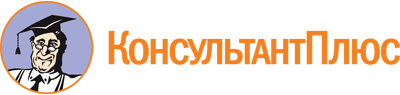 Распоряжение Правительства Тамбовской области от 24.11.2023 N 1005-р
"О мерах по реализации федерального законодательства о государственной национальной политике"
(вместе с "Стратегией реализации государственной национальной политики Российской Федерации на территории Тамбовской области на 2023 - 2025 годы")Документ предоставлен КонсультантПлюс

www.consultant.ru

Дата сохранения: 16.06.2024
 Наименование мероприятияСроки проведенияОтветственный исполнитель, соисполнителиОжидаемые непосредственные результатыОжидаемые непосредственные результатыОжидаемые непосредственные результатыНаименование мероприятияСроки проведенияОтветственный исполнитель, соисполнителинаименованиеединица измерениязначение (по годам реализации)1234561. Обеспечение равноправия граждан, их конституционных прав в сфере реализации государственной национальной политики Российской Федерации на территории Тамбовской области1. Обеспечение равноправия граждан, их конституционных прав в сфере реализации государственной национальной политики Российской Федерации на территории Тамбовской области1. Обеспечение равноправия граждан, их конституционных прав в сфере реализации государственной национальной политики Российской Федерации на территории Тамбовской области1. Обеспечение равноправия граждан, их конституционных прав в сфере реализации государственной национальной политики Российской Федерации на территории Тамбовской области1. Обеспечение равноправия граждан, их конституционных прав в сфере реализации государственной национальной политики Российской Федерации на территории Тамбовской области1. Обеспечение равноправия граждан, их конституционных прав в сфере реализации государственной национальной политики Российской Федерации на территории Тамбовской области1.1. Мониторинг обращений граждан, поступивших в Правительство Тамбовской области, о фактах нарушений принципа равноправия граждан независимо от расы, национальности, языка, отношения к религии, убеждений, принадлежности к общественным объединениям, а также других обстоятельств при приеме на работу, при замещении должностей государственной и муниципальной службы, должностей в правоохранительных органах и в судебной системе, при формировании кадрового резерва на региональном уровнеЕжегодноУправление по работе с обращениями граждан Правительства Тамбовской областиНаличие актуальной информации о количестве обращений для представления в межведомственную комиссию по сохранению и укреплению гражданского единства, традиционных российских духовно-нравственных ценностей при Главе Тамбовской областиЕдиница2023 - 1;2024 - 1;2025 - 12. Укрепление единства и духовной общности народов, проживающих на территории Тамбовской области, обеспечение межнационального мира и согласия2. Укрепление единства и духовной общности народов, проживающих на территории Тамбовской области, обеспечение межнационального мира и согласия2. Укрепление единства и духовной общности народов, проживающих на территории Тамбовской области, обеспечение межнационального мира и согласия2. Укрепление единства и духовной общности народов, проживающих на территории Тамбовской области, обеспечение межнационального мира и согласия2. Укрепление единства и духовной общности народов, проживающих на территории Тамбовской области, обеспечение межнационального мира и согласия2. Укрепление единства и духовной общности народов, проживающих на территории Тамбовской области, обеспечение межнационального мира и согласия2.1. Обеспечение сохранности и изучения музейных предметов и коллекций, их публичное представление, издание полных научных каталогов собраний музеев Тамбовской области2023 - 2024 годыМинистерство культуры Тамбовской областиУвеличение доли представленных зрителю (во всех формах) музейных предметов в общемПроцент2023 - 44;2024 - 452.2. Содействие проведению торжественных мероприятий, посвященных Международному дню родного языка, Дню Победы советского народа в Великой Отечественной войне, Дню России, Дню народного единства, Дню славянской письменности и культуры, Международному дню коренных народов мираЕжегодноМинистерство культуры Тамбовской области, министерство образования и науки Тамбовской области, органы местного самоуправления Тамбовской областиКоличество проведенных мероприятийЕдиница2023 - 160;2024 - 165;2025 - 1702.3. Информатизация музеев Тамбовской области (создание электронных баз данных, презентация, оцифровка фондовых коллекций), развитие и поддержка межрегиональной выставочной деятельности, содействие развитию негосударственных музеев, государственно-частному партнерству в музейном деле. Создание мультимедиа-гидов по экспозициям и выставочным проектам Тамбовских музеев2023 - 2024 годыМинистерство культуры Тамбовской областиПрирост количества посещений учреждений культурыПроцент2023 - 140;2024 - 1452.4. Организация и проведение ежегодной Всероссийской литературно-просветительской акции "Читаем Евгения Боратынского"ЕжегодноМинистерство культуры Тамбовской области, Тамбовское областное государственное бюджетное учреждение культуры "Тамбовская областная детская библиотека" (далее - ТОГБУК "Тамбовская областная детская библиотека")Количество участниковЧеловек2023 - 900;2024 - 950;2025 - 10002.5. Реализация цикла мероприятий "Культурный код России" в рамках деятельности культурно-просветительского Центра "Диалоги культур" Тамбовского областного государственного бюджетного учреждения культуры "Тамбовская областная универсальная научная библиотека им. А.С.Пушкина"ЕжегодноМинистерство культуры Тамбовской области, Тамбовское областное государственное бюджетное учреждение культуры "Тамбовская областная универсальная научная библиотека им. А.С.Пушкина"Количество посещенийЕдиница2023 - 1300;2024 - 1400;2025 - 15002.6. Стимулирование создания произведений высокого художественного качества, приуроченных к памятным и юбилейным датам истории России, в том числе и увековечение памяти выдающихся деятелей науки и культуры2023 - 2024 годыМинистерство культуры Тамбовской областиУвеличение количества посещений театрально-концертных мероприятий (по сравнению с предыдущим годом)Процент2023 - 5,8;2024 - 6,02.7. Проведение мероприятий, посвященных значимым событиям российской истории и культуры, развитию культурного сотрудничества, организация интернационального и патриотического воспитания молодежи на базе музейно-выставочного центра Тамбовской области, активизация работы культурно-просветительских учреждений, направленной на сохранение историко-культурного наследия народов, населяющих Тамбовский край, оказание поддержки развитию и деятельности национальных творческих коллективов, действующих в муниципальных образованиях Тамбовской области2023 - 2025 годыМинистерство культуры Тамбовской областиПрирост количества посещений учреждений культурыПроцент2023 - 140;2024 - 145;2025 - 1472.8. Проведение спортивных мероприятий, посвященных памяти земляков-героев СССР и России, знаменитых спортсменов и тренеровЕжегодноМинистерство спорта Тамбовской области, региональные спортивные федерацииКоличество проведенных спортивных мероприятийЕдиница2023 - 16;2024 - 17;2025 - 182.9. Сохранение и популяризация объектов историко-культурного наследия, пропаганда сохранения и преумножения историко-культурного наследияЕжегодноДепартамент по государственной охране объектов культурного наследия Тамбовской областиКоличество мероприятий, направленных на популяризацию объектов культурного наследия, в том числе с привлечением добровольческих объединенийЕдиница2023 - 4;2024 - 4;2025 - 42.10. Проведение регионального фестиваля открытых мероприятий по духовно-нравственному воспитанию обучающихсяЕжегодноТамбовское областное государственное автономное образовательное учреждение дополнительного профессионального образования "Институт повышения квалификации работников образования"Количество участников фестиваляЧеловек2023 - 40;2024 - 40;2025 - 402.11. Реализация проекта "Восстановление духовно-исторического наследия в условиях открытой социально-образовательной среды"ЕжегодноМинистерство образования и науки Тамбовской областиКоличество мероприятийЕдиница2023 - 10;2024 - 10;2025 - 102.12. Межрегиональный конкурс исследовательских работ "Память храня"2023 год;2025 годМинистерство образования и науки Тамбовской областиКоличество участников мероприятияЧеловек2023 - 50;2025 - 502.13. Реализация мероприятий по выявлению и пресечению противоправной деятельности, совершаемой по мотивам национальной, расовой, религиозной нетерпимости и вражды, а также способствующей возникновению очагов межнациональной (межконфессиональной) напряженности2023 - 2025 годыУправления Министерства внутренних дел Российской Федерации по Тамбовской областиНаличие актуальной аналитической информации для представления в межведомственную комиссию по сохранению и укреплению гражданского единства, традиционных российских духовно-нравственных ценностей при Главе Тамбовской областиЕдиница2023 - 2;2024 - 2;2025 - 23. Обеспечение социально-экономических условий для эффективной реализации государственной национальной политики Российской Федерации3. Обеспечение социально-экономических условий для эффективной реализации государственной национальной политики Российской Федерации3. Обеспечение социально-экономических условий для эффективной реализации государственной национальной политики Российской Федерации3. Обеспечение социально-экономических условий для эффективной реализации государственной национальной политики Российской Федерации3. Обеспечение социально-экономических условий для эффективной реализации государственной национальной политики Российской Федерации3. Обеспечение социально-экономических условий для эффективной реализации государственной национальной политики Российской Федерации3.1. Реализация мероприятий, связанных с проведением Всероссийского конкурса "Лучшая муниципальная практика" по номинации "Укрепление межнационального мира и согласия, реализация иных мероприятий в сфере национальной политики на муниципальном уровне"ЕжегодноДепартамент внутренней политики Правительства Тамбовской области, органы местного самоуправления Тамбовской областиОрганизация и проведение регионального этапа Всероссийского конкурса "Лучшая муниципальная практика" по номинации "Укрепление межнационального мира и согласия, реализация иных мероприятий в сфере национальной политики на муниципальном уровне"Единица2023 - 1;2024 - 1;2025 - 13.2. Реализация мероприятий по социально-экономическому и этнокультурному развитию цыганЕжегодноДепартамент внутренней политики Правительства Тамбовской области, органы местного самоуправления Тамбовской областиКоличество информационных материалов, направляемых в Федеральное агентство по делам национальностейЕдиница2023 - 2;2024 - 2;2025 - 23.3. Сохранение и развитие традиционной народной культуры, поддержка развития художественных промыслов, нематериального культурного наследия населения Тамбовской области, проведение всероссийских, межрегиональных, областных конкурсов, фестивалей, научно-практических конференций, выставок произведений народного художественного творчества, обменных творческих акций, привлечение детей и молодежи к занятиям, связанным с изучением народной культуры2023 - 2024 годыМинистерство культуры Тамбовской областиУвеличение численности участников культурно-досуговых мероприятий (по сравнению с предыдущим годом)Процент2023 - 7,85;2024 - 7,94. Содействие этнокультурному и духовному развитию народов Российской Федерации4. Содействие этнокультурному и духовному развитию народов Российской Федерации4. Содействие этнокультурному и духовному развитию народов Российской Федерации4. Содействие этнокультурному и духовному развитию народов Российской Федерации4. Содействие этнокультурному и духовному развитию народов Российской Федерации4. Содействие этнокультурному и духовному развитию народов Российской Федерации4.1. Организация и проведение культурно-массовых мероприятий, приуроченных к празднованию Дня дружбы народов Тамбовской областиЕжегодноДепартамент внутренней политики Правительства Тамбовской области, министерство культуры Тамбовской области, министерство образования и науки Тамбовской области, органы местного самоуправления Тамбовской областиКоличество участниковЧеловек2023 - 4500;2024 - 4500;2025 - 45004.2. Организация и проведение мероприятий, направленных на сохранение и развитие культуры российского казачества2023 - 2024 годыМинистерство образования и науки Тамбовской области, министерство культуры Тамбовской области, департамент внутренней политики Правительства Тамбовской областиКоличество проведенных с участием членов казачьих обществ и иных объединений казаков, мероприятий, посвященных памятным датам истории России, дням славы русского оружия - дням воинской славы, иным датам, связанным с военной историей российского казачестваЕдиница2023 - 10;2024 - 104.3. Организация и проведение массовых этнокультурных мероприятий2023 - 2024 годыМинистерство культуры Тамбовской области, министерство образования и науки Тамбовской областиКоличество мероприятийЕдиница2023 - 9;2024 - 94.4. Проведение событийных мероприятий, отражающих этнокультурные особенности региона, направленных на раскрытие туристского потенциала Тамбовской области, популяризацию истории, культуры, традиций народов России (фестиваль традиционных игр "Атмановские кулачки", детский фольклорный фестиваль "Зимние святки", "Праздник русского сарафана", фестиваль казачьей культуры "Любо, братцы, любо!")2023 - 2025 годыМинистерство туризма Тамбовской области, органы местного самоуправления Тамбовской областиКоличество проведенных мероприятийЕдиница2023 - 4;2024 - 4;2025 - 44.5. Реализация комплекса мер по совершенствованию развития национальных видов спорта на территории Тамбовской областиЕжегодноМинистерство спорта Тамбовской области, региональные спортивные федерацииНаличие программ развития национальных видов спорта (по видам спорта)Единица2023 - 4;2024 - 4;2025 - 55. Формирование у детей и молодежи общероссийской гражданской идентичности, патриотизма, культуры межнационального общения5. Формирование у детей и молодежи общероссийской гражданской идентичности, патриотизма, культуры межнационального общения5. Формирование у детей и молодежи общероссийской гражданской идентичности, патриотизма, культуры межнационального общения5. Формирование у детей и молодежи общероссийской гражданской идентичности, патриотизма, культуры межнационального общения5. Формирование у детей и молодежи общероссийской гражданской идентичности, патриотизма, культуры межнационального общения5. Формирование у детей и молодежи общероссийской гражданской идентичности, патриотизма, культуры межнационального общения5.1. Организация и проведение мероприятий по торжественному вручению паспортов гражданина Российской Федерации лицам, достигшим 14-летнего возраста, и получающим их впервыеЕжегодноУправление по вопросам миграции Управления Министерства внутренних дел Российской Федерации по Тамбовской области, департамент молодежной политики Правительства Тамбовской области, министерство образования и науки Тамбовской области, органы местного самоуправления Тамбовской областиНаличие актуальной аналитической информации для представления в межведомственную комиссию по сохранению и укреплению гражданского единства, традиционных российских духовно-нравственных ценностей при Главе Тамбовской областиЕдиница2023 - 2;2024 - 2;2025 - 25.2. Цикл экскурсий антинаркотической и гражданско-патриотической направленности в музее Управления по контролю за оборотом наркотиков Управления Министерства внутренних дел Российской Федерации по Тамбовской области для обучающихся образовательных организаций Тамбовской областиЕжегодноУправление по контролю за оборотом наркотиков Управления Министерства внутренних дел Российской Федерации по Тамбовской области, министерство образования и науки Тамбовской областиКоличество мероприятийЕдиница2023 - 6;2024 - 6;2025 - 65.3. Курсы повышения квалификации для учителей истории и обществознания по программе "Особенности содержания и методики преподавания истории и обществознания в рамках реализации Историко-культурного стандарта и концепции преподавания обществознания в Российской Федерации"ЕжегодноТамбовское областное государственное автономное образовательное учреждение дополнительного профессионального образования "Институт повышения квалификации работников образования"Количество учителей-предметников, прошедших обучение на курсахЧеловек2023 - 105;2024 - 105;2025 - 1105.4. Проведение региональной детской военно-спортивной игры "Зарничка"ЕжегодноМинистерство образования и науки Тамбовской областиКоличество участников мероприятияЧеловек2023 - 90;2024 - 90;2025 - 905.5. Проведение регионального этапа Всероссийской детско-юношеской военно-спортивной игры "Зарница"ЕжегодноМинистерство образования и науки Тамбовской областиКоличество участников мероприятияЧеловек2023 - 90;2024 - 90;2025 - 905.6. Проведение регионального этапа Всероссийской детско-юношеской военно-спортивной игры "Победа"ЕжегодноМинистерство образования и науки Тамбовской областиКоличество участников мероприятияЧеловек2023 - 120;2024 - 120;2025 - 1205.7. Организация и проведение региональной конференции поисковых отрядов и патриотических объединений профессиональных образовательных организацийЕжегодноМинистерство образования и науки Тамбовской областиКоличество участников мероприятияЧеловек2023 - 50;2024 - 50;2025 - 505.8. Проведение регионального конкурсного марафона "Тамбовщина патриотическая"2023 годМинистерство образования и науки Тамбовской областиКоличество участников мероприятияЧеловек2023 - 1205.9. Проведение региональной олимпиады школьников по краеведению "Тамбовский край: известный и неизвестный"Один раз в два годаМинистерство образования и науки Тамбовской областиКоличество участников мероприятияЧеловек2024 - 1005.10. Организация и проведение фестиваля творчества воспитанников областных общеобразовательных организаций, реализующих адаптированную образовательную программу "Горжусь тобой, моя Россия"ЕжегодноМинистерство образования и науки Тамбовской областиКоличество участников мероприятияЧеловек2023 - 40;2024 - 40;2025 - 405.11. Проведение областной акции "Белая ленточка" по предупреждению распространения идеи экстремизма у несовершеннолетнихЕжегодноМинистерство образования и науки Тамбовской областиКоличество участников мероприятияЧеловек2023 - 9000;2024 - 9000;2025 - 90005.12. Обеспечение государственной поддержки Правительства Тамбовской области молодежным общественным объединениям, социально ориентированным некоммерческим организациям, осуществляющим деятельность в сфере гражданско-патриотического, духовно-нравственного воспитания молодежи, профилактики проявлений межнациональной (межэтнической) и/или межрелигиозной нетерпимости либо вражды в детской и молодежной среде2023 - 2025 годыДепартамент молодежной политики Правительства Тамбовской области, департамент внутренней политики Правительства Тамбовской областиКоличество организацийЕдиница2023 - 4;2024 - 5;2025 - 65.13. Участие во Всероссийской акции "Вахта Памяти"ЕжегодноМинистерство образования и науки Тамбовской областиКоличество участниковЧеловек2023 - 300;2024 - 300;2025 - 3006. Сохранение и поддержка русского языка как государственного языка Российской Федерации6. Сохранение и поддержка русского языка как государственного языка Российской Федерации6. Сохранение и поддержка русского языка как государственного языка Российской Федерации6. Сохранение и поддержка русского языка как государственного языка Российской Федерации6. Сохранение и поддержка русского языка как государственного языка Российской Федерации6. Сохранение и поддержка русского языка как государственного языка Российской Федерации6.1. "Изучаем русский - познаем Россию". Цикл просветительских программ для детей о русском языке и русской культуреЕжегодноМинистерство культуры Тамбовской области, ТОГБУК "Тамбовская областная детская библиотека"Количество участниковЧеловек2023 - 900;2024 - 950;2025 - 10006.2. "День без ошибок" - региональная акция в поддержку русского языкаЕжегодноМинистерство культуры Тамбовской области, ТОГБУК "Тамбовская областная детская библиотека"Количество участниковЧеловек2023 - 900;2024 - 950;2025 - 10006.3. Региональный этап Всероссийского конкурса литературно-художественного творчества "Шедевры из чернильницы"2023 - 2024 годыМинистерство образования и науки Тамбовской областиЧисленность детейЧеловек2023 - 100;2024 - 1006.4. Региональный этап Всероссийского конкурса юных чтецов "Живая классика"2023 - 2024 годыМинистерство образования и науки Тамбовской областиЧисленность детейЧеловек2023 - 100;2024 - 1006.5. Реализация проекта "Диалоги культур"ЕжегодноМинистерство культуры Тамбовской области, Тамбовское областное государственное бюджетное учреждение культуры "Тамбовская областная универсальная научная библиотека им. А.С.Пушкина"Количество иностранных граждан, принявших участие в культурно-просветительских мероприятияхЕдиница2023 - 100;2024 - 100;2025 - 1007. Формирование системы социальной и культурной адаптации и интеграции иностранных граждан в российское общество7. Формирование системы социальной и культурной адаптации и интеграции иностранных граждан в российское общество7. Формирование системы социальной и культурной адаптации и интеграции иностранных граждан в российское общество7. Формирование системы социальной и культурной адаптации и интеграции иностранных граждан в российское общество7. Формирование системы социальной и культурной адаптации и интеграции иностранных граждан в российское общество7. Формирование системы социальной и культурной адаптации и интеграции иностранных граждан в российское общество7.1. Организация и проведение рабочих встреч с работодателями, привлекающими на территорию Тамбовской области иностранных работников, с целью разъяснения требований миграционного законодательства Российской Федерации и ответственности за их нарушенияЕжегодноУправление по вопросам миграции Управления Министерства внутренних дел Российской Федерации по Тамбовской областиПрофилактика правонарушений в сфере миграции и общественного порядка среди иностранных граждан, осуществляющих трудовую деятельность на территории Тамбовской области, а также работодателей, привлекающих иностранных работниковЕдиница2023 - 2;2024 - 2;2025 - 27.2. Информирование администраций муниципальных образований Тамбовской области о количестве прибывших участников государственной программы Тамбовской области "Оказание содействия добровольному переселению в Тамбовскую область соотечественников, проживающих за рубежом" и членах их семейЕжемесячноМинистерство труда и занятости населения Тамбовской областиКоличество направленных информацийЕдиница2023 - 12;2024 - 12;2025 - 127.3. Осуществление взаимодействия с территориальными органами федеральных органов исполнительной власти по оценке эффективности привлечения иностранных работников на территорию Тамбовской областиЕжегодноМинистерство труда и занятости населения Тамбовской областиИнформация-обоснование по привлечению иностранных работниковЕдиница2023 - 1;2024 - 1;2025 - 17.4. Направление буклетной продукции в посольства и консульства Российской Федерации для соотечественников, планирующих переселение в Тамбовскую область о социально-экономическом развитии Тамбовской области, покупки и аренды жилья, предоставления социальной помощи, услуг здравоохранения и образованияЕжегодноМинистерство труда и занятости населения Тамбовской областиКоличество адресатовЕдиница2023 - 15;2024 - 15;2025 - 157.5. Обеспечение работы "горячей линии" по вопросам предоставления мигрантам услуг в области занятости населения в части содействия в поиске подходящей работы, организации профессиональной ориентации граждан в целях выбора сферы деятельности (профессии), трудоустройстваПостоянноМинистерство труда и занятости населения Тамбовской областиКоличество телефонных номеров для работы "горячей линии"Единица2023 - 1;2024 - 1;2025 - 17.6. Проведение органами службы занятости населения консультационных встреч в центрах временного размещения по вопросам содействия в трудоустройстве с прибывшими участниками государственной программы Тамбовской области "Оказание содействия добровольному переселению в Тамбовскую область соотечественников, проживающих за рубежом" и членами их семейЕжегодноМинистерство труда и занятости населения Тамбовской областиКоличество мероприятийЕдиница2023 - 15;2024 - 15;2025 - 157.7. Реализация мероприятий по социализации и психологической адаптации несовершеннолетних иностранных граждан, обучающихся по образовательным программам дошкольного, начального общего, основного общего, среднего общего и среднего профессионального образованияЕжегодноМинистерство образования и науки Тамбовской областиПроведение мероприятийЕдиница2023 - 3;2024 - 3;2025 - 37.8. Реализация комплекса мероприятий по социальной и культурной адаптации иностранных студентов и их интеграции в российское обществоЕжегодноФедеральное государственное бюджетное образовательное учреждение высшего образования "Тамбовский государственный университет им. Г.Р.Державина", федеральное государственное бюджетное образовательное учреждение высшего образования "Тамбовский государственный технический университет"Наличие плана мероприятий по адаптации и социализации иностранных студентов, обучающихся в образовательных организациях высшего образования, осуществляющих деятельность на территории Тамбовской областиЕдиница2023 - 2;2024 - 2;2025 - 27.9. Организация и проведение мониторинга уровня сформированности общероссийской гражданской идентичности, личностных установок в сфере межнациональных отношений среди обучающихся образовательных организаций Тамбовской областиЕжегодноМинистерство образования и науки Тамбовской областиПроведение мониторингаЕдиница2023 - 1;2024 - 1;2025 - 18. Совершенствование государственного управления в сфере реализации государственной национальной политики Российской Федерации на территории Тамбовской области8. Совершенствование государственного управления в сфере реализации государственной национальной политики Российской Федерации на территории Тамбовской области8. Совершенствование государственного управления в сфере реализации государственной национальной политики Российской Федерации на территории Тамбовской области8. Совершенствование государственного управления в сфере реализации государственной национальной политики Российской Федерации на территории Тамбовской области8. Совершенствование государственного управления в сфере реализации государственной национальной политики Российской Федерации на территории Тамбовской области8. Совершенствование государственного управления в сфере реализации государственной национальной политики Российской Федерации на территории Тамбовской области8.1. Координация работы исполнительных органов Тамбовской области, органов местного самоуправления Тамбовской области по вопросам осуществления полномочий в сфере реализации государственной национальной политикиЕжегодноДепартамент внутренней политики Правительства Тамбовской областиОбеспечение реализации регионального проекта "Совершенствование государственно-общественного партнерства в сфере государственной национальной политики и в отношении российского казачества"Единица2023 - 1;2024 - 1;2025 - 18.2. Проведение социологических исследований по вопросам межнациональных и межконфессиональных отношенийЕжегодноДепартамент внутренней политики Правительства Тамбовской областиОценка населением межнациональных и межконфессиональных отношенийЕдиница2023 - 1;2024 - 1;2025 - 18.3. Организация и проведение информационно-методических мероприятий (круглых столов) по актуальным вопросам реализации в регионе государственной национальной политики Российской ФедерацииЕжегодноДепартамент внутренней политики Правительства Тамбовской области, органы местного самоуправления Тамбовской областиКоличество мероприятийЕдиница2023 - 1;2024 - 1;2025 - 18.4. Включение в планы учебных занятий государственных гражданских служащих Правительства Тамбовской области и исполнительных органов Тамбовской области вопросов, связанных с реализацией государственной национальной политики Российской ФедерацииЕжегодноДепартамент государственной службы и кадровой политики аппарата Правительства Тамбовской областиКоличество проведенных учебных занятий.Единица2023 - 1;2024 - 1;2025 - 18.4. Включение в планы учебных занятий государственных гражданских служащих Правительства Тамбовской области и исполнительных органов Тамбовской области вопросов, связанных с реализацией государственной национальной политики Российской ФедерацииЕжегодноДепартамент государственной службы и кадровой политики аппарата Правительства Тамбовской областиКоличество гражданских служащих Правительства Тамбовской области и исполнительных органов Тамбовской области, принявших участие в учебных занятияхЧеловек2023 - не менее 75;2024 - не менее 75;2025 - не менее 758.5. Организация в установленном порядке дополнительного профессионального образования государственных гражданских служащих области по программам дополнительного профессионального образования в сфере реализации государственной национальной политики на основании заявок государственных органов Тамбовской областиЕжегодноДепартамент государственной службы и кадровой политики аппарата Правительства Тамбовской областиКоличество дополнительных профессиональных образовательных программ, в сфере реализации государственной национальной политики.Единица2023 - 1;2024 - 1;2025 - 18.5. Организация в установленном порядке дополнительного профессионального образования государственных гражданских служащих области по программам дополнительного профессионального образования в сфере реализации государственной национальной политики на основании заявок государственных органов Тамбовской областиЕжегодноДепартамент государственной службы и кадровой политики аппарата Правительства Тамбовской областиКоличество государственных гражданских служащих Тамбовской области, получивших дополнительное профессиональное образование по программам в сфере реализации государственной национальной политикиЧеловек2023 - 12;2024 - 12;2025 - 128.6. Дополнительное профессиональное образование муниципальных служащих органов местного самоуправления Тамбовской области, осуществляющих взаимодействие с национальными объединениями и религиозными организациями, по утвержденным в установленном порядке учебным программам по вопросам реализации государственной национальной политики Российской ФедерацииЕжегодноОрганы местного самоуправления Тамбовской области, департамент внутренней политики Правительства Тамбовской областиКоличество муниципальных служащих, получивших дополнительное профессиональное образование по программам, содержащим темы (разделы, вопросы) о реализации государственной национальной политикиЧеловек2023 - 100;2024 - 100;2025 - 1009. Совершенствование взаимодействия государственных и муниципальных органов с институтами гражданского общества при реализации государственной национальной политики Российской Федерации на территории Тамбовской области9. Совершенствование взаимодействия государственных и муниципальных органов с институтами гражданского общества при реализации государственной национальной политики Российской Федерации на территории Тамбовской области9. Совершенствование взаимодействия государственных и муниципальных органов с институтами гражданского общества при реализации государственной национальной политики Российской Федерации на территории Тамбовской области9. Совершенствование взаимодействия государственных и муниципальных органов с институтами гражданского общества при реализации государственной национальной политики Российской Федерации на территории Тамбовской области9. Совершенствование взаимодействия государственных и муниципальных органов с институтами гражданского общества при реализации государственной национальной политики Российской Федерации на территории Тамбовской области9. Совершенствование взаимодействия государственных и муниципальных органов с институтами гражданского общества при реализации государственной национальной политики Российской Федерации на территории Тамбовской области9.1. Привлечение к работе в общественных советах, иных экспертно-консультативных органах, образованных при руководителях органов местного самоуправления Тамбовской области, представителей национальных общественных объединений, социально ориентированных некоммерческих организаций, осуществляющих деятельность, направленную на укрепление гражданского единства, духовно-нравственное воспитание молодежи, этнокультурное развитие народов, населяющих регионЕжегодноОрганы местного самоуправления Тамбовской областиКоличество мероприятий, направленных на укрепление общероссийского гражданского самосознания, гармонизацию межнациональных (межэтнических) и межконфессиональных отношений, обеспечение социальной и культурной адаптации и интеграции мигрантов, организованных и проведенных органами местного самоуправления Тамбовской областиЕдиница2023 - 30;2024 - 30;2025 - 309.2. Обеспечение обязательного рассмотрения общественными советами при органах местного самоуправления Тамбовской области информации о состоянии межнациональных (межэтнических) и межрелигиозных отношений на территории муниципального образования, вопросов укрепления единства российской нации, предупреждения межнациональных конфликтов, обеспечения эффективной работы системы мониторинга состояния межнациональных отношений и профилактики экстремизма на национальной и религиозной почвеЕжегодноОрганы местного самоуправления Тамбовской областиКоличество проведенных заседаний, на которых были рассмотрены вопросы о состоянии межнациональных (межэтнических) и межрелигиозных отношенийЕдиница2023 - 30;2024 - 30;2025 - 3010. Информационное обеспечение реализации государственной национальной политики Российской Федерации на территории Тамбовской области10. Информационное обеспечение реализации государственной национальной политики Российской Федерации на территории Тамбовской области10. Информационное обеспечение реализации государственной национальной политики Российской Федерации на территории Тамбовской области10. Информационное обеспечение реализации государственной национальной политики Российской Федерации на территории Тамбовской области10. Информационное обеспечение реализации государственной национальной политики Российской Федерации на территории Тамбовской области10. Информационное обеспечение реализации государственной национальной политики Российской Федерации на территории Тамбовской области10.1. Проведение информационной кампании, направленной на укрепление гражданского единства и этнокультурное развитие народов, населяющих Тамбовскую областьЕжегодноДепартамент информационной политики Правительства Тамбовской областиКоличество вышедших материалов в региональных средствах массовой информации, посвященных вопросам межнационального (межэтнического), межконфессионального и межкультурного взаимодействияЕдиница2023 - 180;2024 - 190;2025 - 20010.2. Обеспечение развития и продвижения в информационно-телекоммуникационной сети "Интернет" портала "Толерантность. Формирование культуры межэтнических и межконфессиональных отношений подростков и молодежи"ЕжегодноМинистерство образования и науки Тамбовской области, Тамбовское областное государственное автономное образовательное учреждение дополнительного профессионального образования "Институт повышения квалификации работников образования"Посещаемость портала пользователями информационно-телекоммуникационной сети "Интернет"Человек2023 - 1000;2024 - 1100;2025 - 120010.3. Развитие краеведческого информационного ресурса "Электронная библиотека Тамбовской области"ЕжегодноМинистерство культуры Тамбовской области, Тамбовское областное государственное бюджетное учреждение культуры "Тамбовская областная универсальная научная библиотека им. А.С.Пушкина"Размещение в открытом доступе полнотекстовых документовЕдиница2023 - 60;2024 - 70;2025 - 8011. Использование возможностей и механизмов международного сотрудничества при реализации государственной национальной политики Российской Федерации11. Использование возможностей и механизмов международного сотрудничества при реализации государственной национальной политики Российской Федерации11. Использование возможностей и механизмов международного сотрудничества при реализации государственной национальной политики Российской Федерации11. Использование возможностей и механизмов международного сотрудничества при реализации государственной национальной политики Российской Федерации11. Использование возможностей и механизмов международного сотрудничества при реализации государственной национальной политики Российской Федерации11. Использование возможностей и механизмов международного сотрудничества при реализации государственной национальной политики Российской Федерации11.1. Проведение видеоконференций с организациями соотечественников за рубежом, потенциальными участниками государственной программы Тамбовской области "Оказание содействия добровольному переселению в Тамбовскую область соотечественников, проживающих за рубежом"ЕжегодноМинистерство труда и занятости населения Тамбовской областиКоличество видеоконференцийЕдиница2023 - 5;2024 - 5;2025 - 511.2. Направление информации в представительства Министерства внутренних дел Российской Федерации за рубежом (по вопросам миграции) о вакансиях для трудоустройства для соотечественников, планирующих переселение в Тамбовскую областьЕжегодноМинистерство труда и занятости населения Тамбовской областиКоличество направленных информационных материаловЕдиница2023 - 12;2024 - 12;2025 - 12